Ephesians 4:11-16 - What Church is supposed to look like1. The Gifts – 4:112. The Purposes – 4:123. The Goal – 4:134. The Concern – 4:145. The Remedy – 4:15-16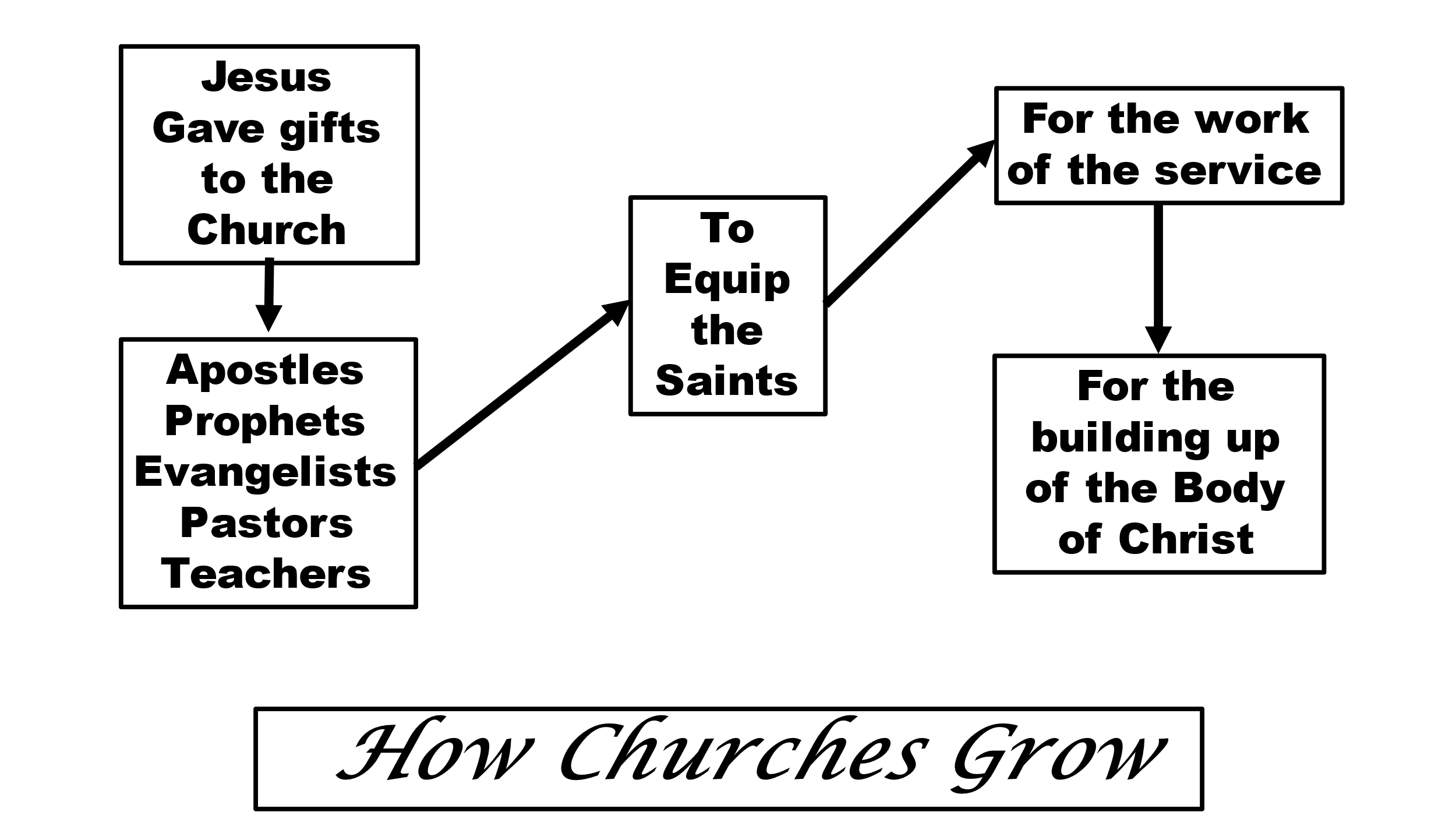 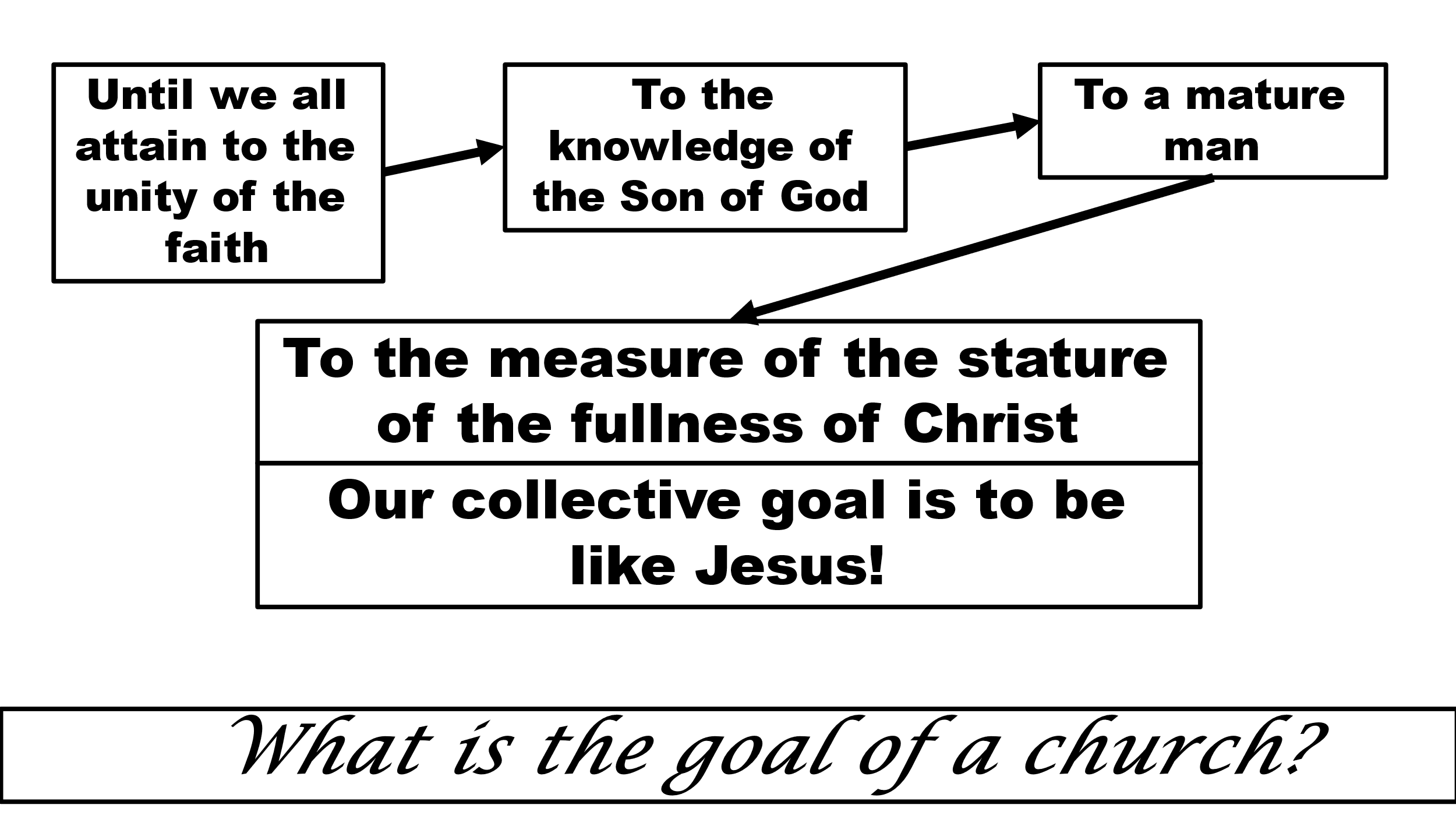 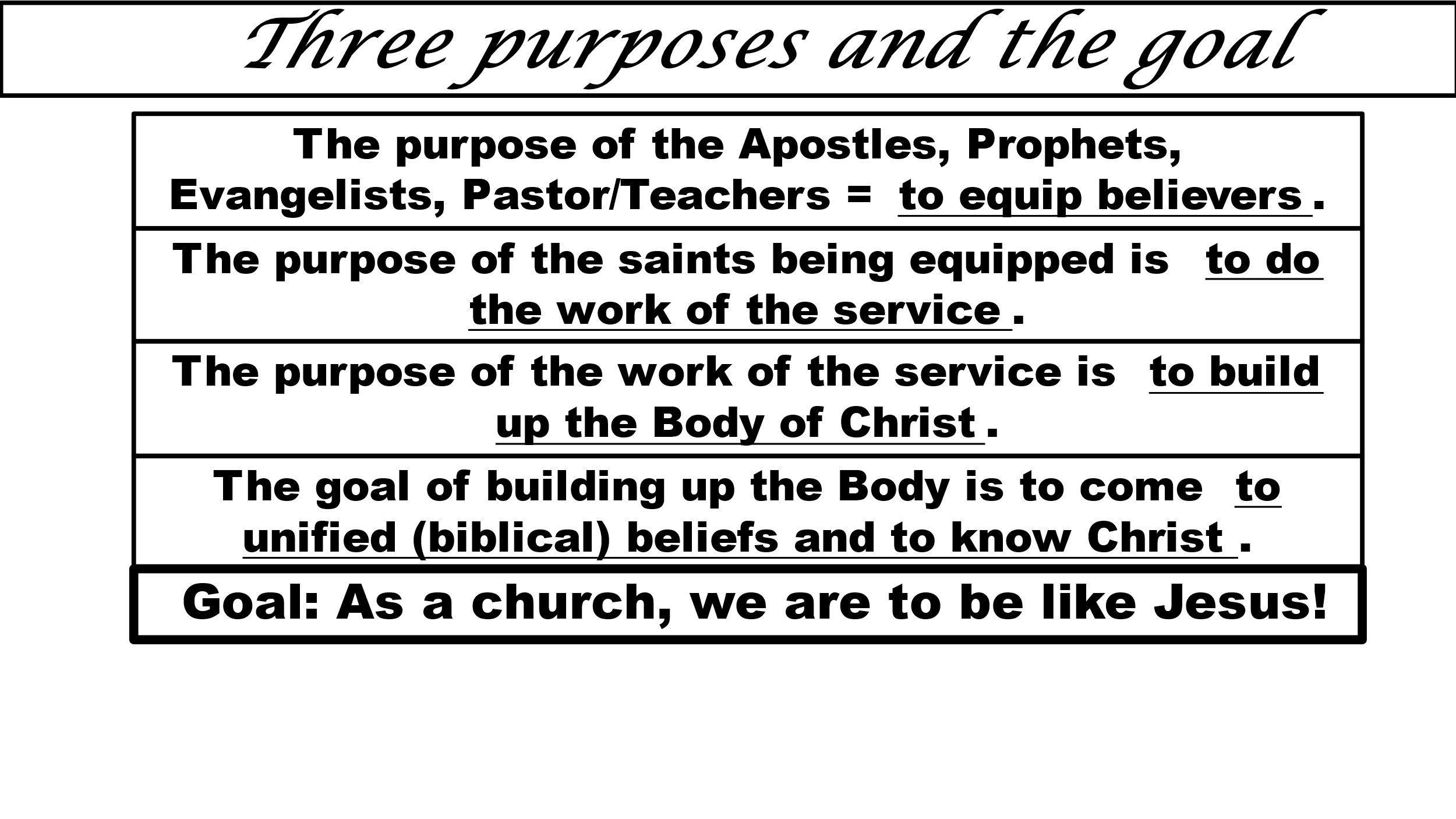 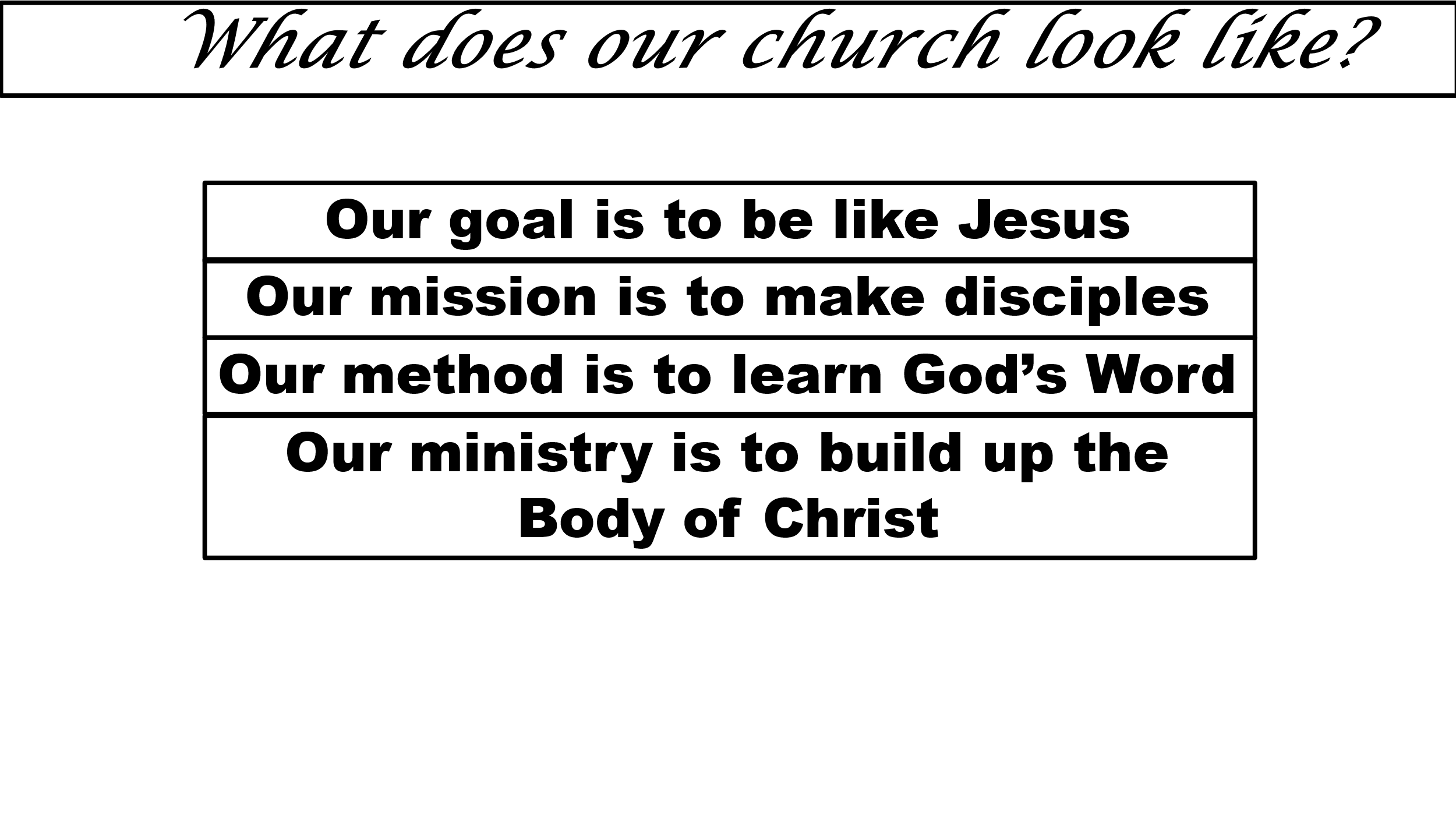 